Aanmeldinstructie voor deelname aan een BCD Stepbridge sessie
Je moet minimaal een kwartier voor aanvang van de sessie zijn aangemeld!Open Stepbridge met je inlognaam en je wachtwoord.
Klik op : “Inloggen als gast”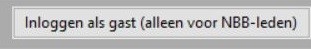 Klik in Competitie op: “Toon Tafeloverzicht” 







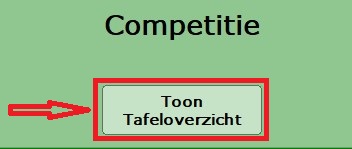 Dubbel-Klik onder Activiteit op “Tn BC Doorwerth”. 
Dat komt dan [tussen haakjes] te staan.
























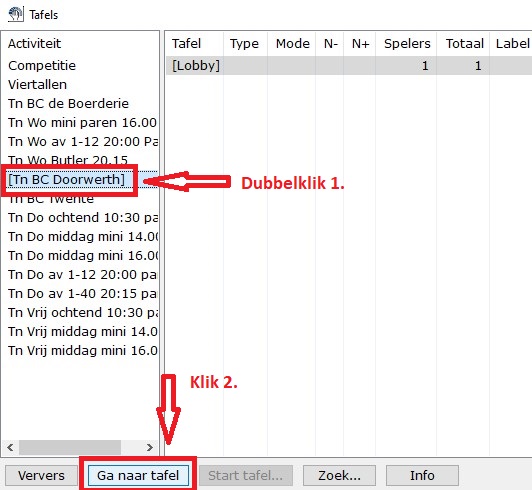 Klik onder aan het scherm op “Ga naar tafel”


Je krijgt nu de klok in beeld. Wacht tot de klok op nul springt. De kaarten verschijnen en het spelen kan beginnen. 
 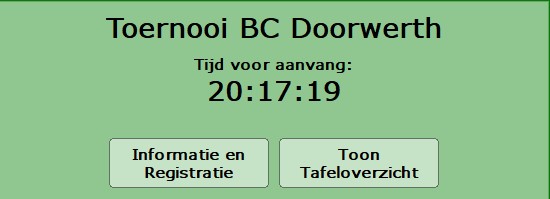 